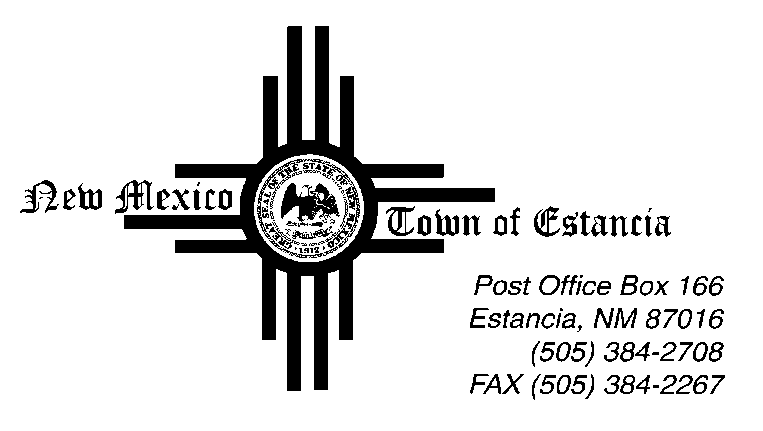       ____________________________________________________________________________________________Notice of Possible Quorum03.02.2022This Public Notice is being posted to inform the public that there will be a Possible Quorum of some Board of Trustees on Tuesday, March 2, 2022 at Town Hall. The Possible Quorum will be strictly for the purpose of attending an ‘End of Session Wrap Up’ with Representative Stefani Lord. No action will be taken, and no further business will be conducted.